RESUME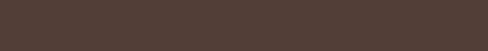 MIR Email: mir-395711@gulfjobseeker.com 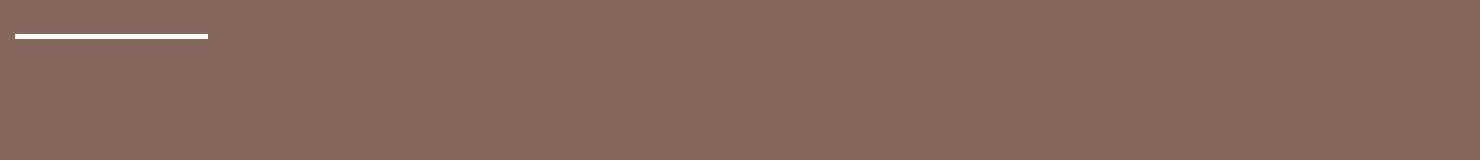 MECHANICAL ENGINEERObjective: Looking for a challenging and demanding position in HVAC, PLUMBING and Firefighting systems design, maintenance, installation & commissioning in a growth oriented HVAC /Electro - Mechanical consulting/contracting/ construction organizations where there is ample scope for individual and organizational growth.Core Strength includes:Excellent polite and persuasive communication skills.Passionate, hard worker and well organized professional with power to prioritize and multitask.Good liaison with all project stack holders.Able to work in team and willing to put up to team.Ability to lead and motivate others, delegate work and explain ideas.Academic Details & Other Professional Courses:Bachelor of Engineering, mechanical engineering from Visvesvaraya Technological University Belgaum year 2018.Certified MEP Design (HVAC, Plumbing, Fire fighting) engineer. From; Link computers Hyderabad.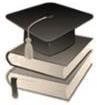 Information & Technology Skills: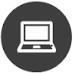 Familiar with ASHRAE, SMACNA, & UL Standards.Expertise in operation of Microsoft Word, Excel, and Power point.Familiar with HAP, E20 form (Heat load calculation).Familiar with AutoCAD 2016.Work Experience:Client	: AmazonThis project has 32 AHU’S with building management system (BMS). The whole project was carried out at a fast pace, along with tremendous valued engineering running on every step of this project. The project has 4 Chillers of 1600Tr 3 running and 1 standby, 4 cooling Towers Each of 500Tr.Duties & Responsibilities:Reviews HVAC drawings to take off material quantities and placement of orders accordingly.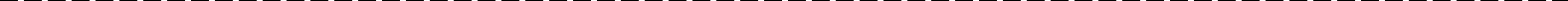 RESUMESupervise installation of the following as per daily and weekly work order and shop drawings.Chiller and its chilled water supply and return pipes.Chiller water pump room.Air handling units.Installation of fans (Toilet exhaust, stair case and lobby pressurization fans, fresh air fans etc).Air outlets like grills, diffusers, fresh air louvers and exhaust air louvers.Supervise installation of the duct work and its insulation.Execute the trail run of HVAC system and make ready for commissioning.Attends progress review meetings with company’s, management, client, consultant.Plan for daily or weekly tasks in order to meet the project plan.Languages Known:English (Fluent), Hindi, Urdu (Fluent), kannada.Personnel Details: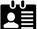 Visa Details :: Visit visa valid till 10/1/2020CV - Mir, B.E (Mech)- 1 -Mechanical Engineer (HVAC, Plumbing, Firefighting)- 1 -Mechanical Engineer (HVAC, Plumbing, Firefighting)DOB: June 25, 1995Gender: MaleMarital Status: UnmarriedNationality: IndianCV - Mir, B.E (Mech)CV - Mir, B.E (Mech)CV - Mir, B.E (Mech)- 2 -Mechanical Engineer (HVAC, Plumbing, Firefighting)Mechanical Engineer (HVAC, Plumbing, Firefighting)Mechanical Engineer (HVAC, Plumbing, Firefighting)- 2 -Mechanical Engineer (HVAC, Plumbing, Firefighting)Mechanical Engineer (HVAC, Plumbing, Firefighting)Mechanical Engineer (HVAC, Plumbing, Firefighting)